Контрольная работа № 1 «Строение органических соединений», 10 класс1.Общая формула CnH2n+2 соответствует:А)Алканам          Б) Алкенам           В) Алкинам            Г) Аренам2Какую валентность проявляет атом углерода в органических соединениях:А) 2   б)4   В)  3   Г) 13.Определите химический элемент по электронной формуле   1S22S22p63S23p63d104S1:А) Cu       Б) F      В)Ag        Г)K4.Чему равен угол между электронными облаками при Sp2 гибридизации:А) 109   Б)120   В)90  Г)1055.Число и вид химических связей в молекуле этана C2H6: А. 1  σ и   6 π.              Б. 7  σ.                     В. 6 σ и 1.π.         Г. 2 σ и 6.π.6.Функциональная группа -СООН соответствует классу соединений:А)Альдегидов      Б). Аминов       В) Карбоновых кислот       Г) Спиртов7.Название вещества формула которого СН3-СН(СН3)-СН2 - СН3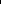 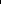 А)3-метилбутан        Б) 2- метилбутан         В) 1,2-диметилпропан       Г) 2,3-диметилпропан8. Вещества, формулы которых СН3-СН2-СН2-СН2(ОН)    и  СН3- СН (ОН )- СН2-СН3, являются: 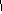 а) Веществами разных классов б) Гомологами в) Изомерами  г) Одним и тем же веществом9.Вид химической связи в молекуле С3Н61.Одинарная 2. Двойная 3. Тройная10.Молекулярная формула углеводорода с относительной молекулярной массой 58: А. C4H10.      Б. C5H10.       В. C5H12.            Г. C4H8.11.Установите соответствие между названием соединения и классом, к которому оно принадлежит: 12.Установите соответствие между функциональной группой и классом органических соединений:13.Составьте структурные формулы 3-х изомеров гексанола -1, используя различные виды изомерии.НАЗВАНИЕ СОЕДИНЕНИЯОБЩАЯ ФОРМУЛАА) пропанБ) пентин-1В) циклогексанГ) бутадиен -1,3Д) Этилен1)  Алкины2)  Алкадиены3) Алкены 4)  Циклоалканы5)АлканыНАЗВАНИЕ СОЕДИНЕНИЯОБЩАЯ ФОРМУЛАА) СООНБ) NH2В) СОНГ) ОНД)NO21) Спирты 2) Карбоновые кислоты 3) Нитросоединения 4) Альдегиды5)Аминосоединения